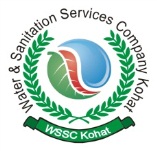 WATER AND SANITATION SERVICES COMPANY (WSSC) KOHATGOVERNMENT OF KHYBER PUKHTUNHAWA 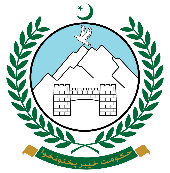 CORRIGENDUMWith reference to advertisement in Daily “Daily Aeen” and “Daily Express Tribune” dated 18th of June, 2021 regarding to “Notice Inviting Tender” of Water and Sanitation Service Company (WSSC) Kohat, Khyber Pakhtunkhwa Pakistan. The following line in Paragraph number 8, “A pre-bid meeting will be held at the address given below at 11:00 AM on 22nd July, 2022” may be read as “A pre-bid meeting will be held at the address given below at 11:00 AM on 28th June, 2021”. Other terms and conditions remain to be the same. With reference to advertisement in Daily “Daily Aeen” and “Daily Express Tribune” dated 18th of June, 2021 regarding to “Notice Inviting Tender” of Water and Sanitation Service Company (WSSC) Kohat, Khyber Pakhtunkhwa Pakistan. The following line in Paragraph number 8, “A pre-bid meeting will be held at the address given below at 11:00 AM on 22nd July, 2022” may be read as “A pre-bid meeting will be held at the address given below at 11:00 AM on 28th June, 2021”. Other terms and conditions remain to be the same. With reference to advertisement in Daily “Daily Aeen” and “Daily Express Tribune” dated 18th of June, 2021 regarding to “Notice Inviting Tender” of Water and Sanitation Service Company (WSSC) Kohat, Khyber Pakhtunkhwa Pakistan. The following line in Paragraph number 8, “A pre-bid meeting will be held at the address given below at 11:00 AM on 22nd July, 2022” may be read as “A pre-bid meeting will be held at the address given below at 11:00 AM on 28th June, 2021”. Other terms and conditions remain to be the same. OFFICE OF THE CHIEF EXECUTIVE OFFICERWATER & SANITATION SERVICE COMPANY, KOHATHouse # 14, Sector 4, Kohat Development Authority (KDA), Kohat.Ph# 0922-514061-62-63OFFICE OF THE CHIEF EXECUTIVE OFFICERWATER & SANITATION SERVICE COMPANY, KOHATHouse # 14, Sector 4, Kohat Development Authority (KDA), Kohat.Ph# 0922-514061-62-63OFFICE OF THE CHIEF EXECUTIVE OFFICERWATER & SANITATION SERVICE COMPANY, KOHATHouse # 14, Sector 4, Kohat Development Authority (KDA), Kohat.Ph# 0922-514061-62-63